                  ?АРАР                                                               ПОСТАНОВЛЕНИЕ           19 декабрь  2016 й.                      № 172                     19  декабря  2016 г.О проведении конкурса на лучшее новогоднее оформление территории В целях новогоднего оформления и улучшения внешнего облика зданий, улиц и площадей, создания праздничной атмосферы и выявления лучших исполнителей образного, цветового и светового решения объектов в преддверии Нового 2017 года, п о с т а н о в л я ю:Объявить конкурс на лучшее новогоднее оформление объектов среди предприятий, бюджетных организаций и учреждений, предприятий торговли, осуществляющих свою деятельность на территории сельского поселения, а также среди дворовых территорий сельского поселения. Утвердить Положение о конкурсе на лучшее новогоднее оформление территории сельского поселения (Приложение№1).         3. Контроль за исполнением настоящего постановления оставляю за собой.Глава  сельского поселения			  			        В.И. ШагибитдиновПриложение № 1 УТВЕРЖДЕНО постановлением администрации сельского поселения  Большеокинский сельсовет от 19.12.2016 г. № 172ПОЛОЖЕНИЕ о конкурсе на лучшее новогоднее оформление территориисельского поселения Большеокинский сельсовет муниципального района Мечетлинский район Республики БашкортостанОбщие положения Настоящее положение определяет порядок и условия проведения конкурса на лучшее новогоднее оформление территории сельского поселения Большеокинский сельсовет. Организатором проведения конкурса является администрация  сельского поселения Большеокинский сельсовет. Цели проведения конкурса Выявление лучшего образного, цветового и светового решения новогоднего оформления фасадов и территорий, расположенных на территории  сельского поселения Большеокинский сельсовет. Создание праздничной атмосферы и настроения жителей и гостей сельского поселения Большеокинский сельсовет, создание условий для активного зимнего отдыха детей и взрослых. Улучшение внешнего облика зданий, улиц и площадей, выполнение дополнительного локального освещения улиц поселения. Привлечение жителей, предприятий, организаций и учреждений к новогоднему оформлению домов, учебных заведений, зданий и витрин магазинов, повышение ответственности населения за соблюдением чистоты и порядка. Развитие и поощрение художественного творчества участников новогодних мероприятий, интереса к прекрасному. Порядок проведения конкурса В конкурсе принимают участие юридические лица, бюджетные организации, индивидуальные предприниматели и жители  сельского поселения Большеокинский сельсовет. Конкурс проводится с 15 по 29 декабря 2016 года. Конкурс проводится по следующим номинациям: «Лучшее новогоднее оформление фасадов административных зданий»; «Лучшее новогоднее оформление образовательного учреждения»; «Лучшее новогоднее оформление предприятия торговли»; «Лучшее новогоднее оформление дворовой территории, села». Критерии оценки конкурса Участники конкурса должны своевременно организовать и выполнить работы по декоративному освещению и праздничному оформлению своей территории, зданий и сооружений.  В номинациях «Лучшее новогоднее оформление фасадов административных зданий», «Лучшее новогоднее оформление образовательного учреждения», оценивается: - оригинальность и выразительность;- комплексный подход к оформлению территорий, зданий и сооружений новогодней символикой в дневное и вечернее время (цветная подсветка зданий, световое оформление деревьев, установление искусственных или живых елей); - благоустройство прилегающей территории, размещение фигур из снега, льда по новогодней тематике. В номинации «Лучшее новогоднее оформление дворовой территории, села» оценивается: - наличие катков, горок; - наличие снежных или ледяных фигур и их количество; - оригинальность конструкций, их эстетическое оформление, прочность конструкций и их соответствие требованиям безопасности; - красочное оформление новогодней елки; - участие общественности, жителей и школьников в новогоднем оформлении дворовой территории; - общее санитарное состояние дворовой территории;  В номинации  «Лучшее новогоднее оформление предприятия торговли» оценивается: - оформление торгового зала с новогодним ассортиментом товаров, наличие новогодних элементов, предоставление праздничных скидок в течение декабря ; - оформление прилегающей территории световой подсветкой; световое оформление деревьев, установление искусственных или живых елей; - оформление витрин световыми гирляндами, растяжками, баннерами. Подведение итогов конкурса  Подведение итогов осуществляет конкурсная комиссия 30 декабря 2016 года. Победителям в каждой номинации вручаются дипломы и благодарственные письма  Результаты конкурса оформляются итоговым протоколом.  Награждение победителей проводится в торжественной обстановке. БАШ?ОРТОСТАН  РЕСПУБЛИКА№ЫМ»СЕТЛЕ РАЙОНЫМУНИЦИПАЛЬ РАЙОНЫНЫ*ОЛЫ  АКА  АУЫЛ СОВЕТЫАУЫЛ БИЛ»М»№ЕХ»КИМИ»ТЕ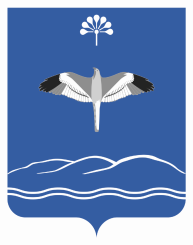 АДМИНИСТРАЦИЯСЕЛЬСКОГО ПОСЕЛЕНИЯБОЛЬШЕОКИНСКИЙ СЕЛЬСОВЕТМУНИЦИПАЛЬНОГО РАЙОНАМЕЧЕТЛИНСКИЙ РАЙОНРЕСПУБЛИКИ БАШКОРТОСТАН